Egra Sarada Shashi Bhusan CollegeEducational TourOrganized by: Department of History, Philosophy, Political Science An educational tour was arranged by department of Philosophy, department of History and department of Political science on 09/02/2017 at Bishnupur, Bankura. Fifty students enjoyed the tour. Said tour was decided by the guidance of honorable Principal. Professors of the said departments supervised the tour. Educational tour is too effective to narrate. It made a deep bondage between students and teachers. This kind of arrangement breaks the monotony of the students. Cognitive, psychological and social skills of the students are enriched through such kind of programme. These skills are very helpful for their future. History becomes vivid when we visit spectacular places through our physical eyes. Hope these memorable days will remain alive in our hearts forever.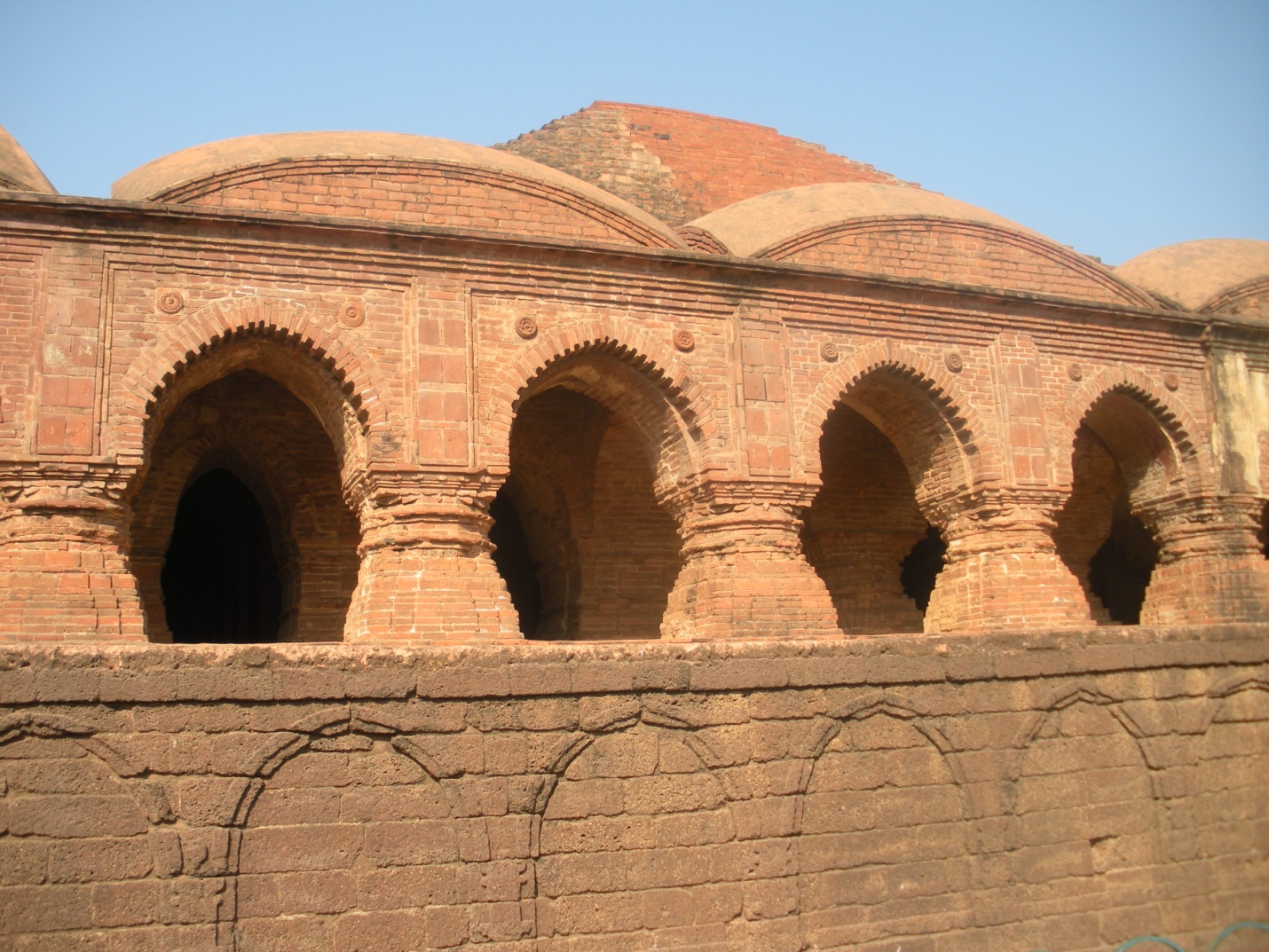 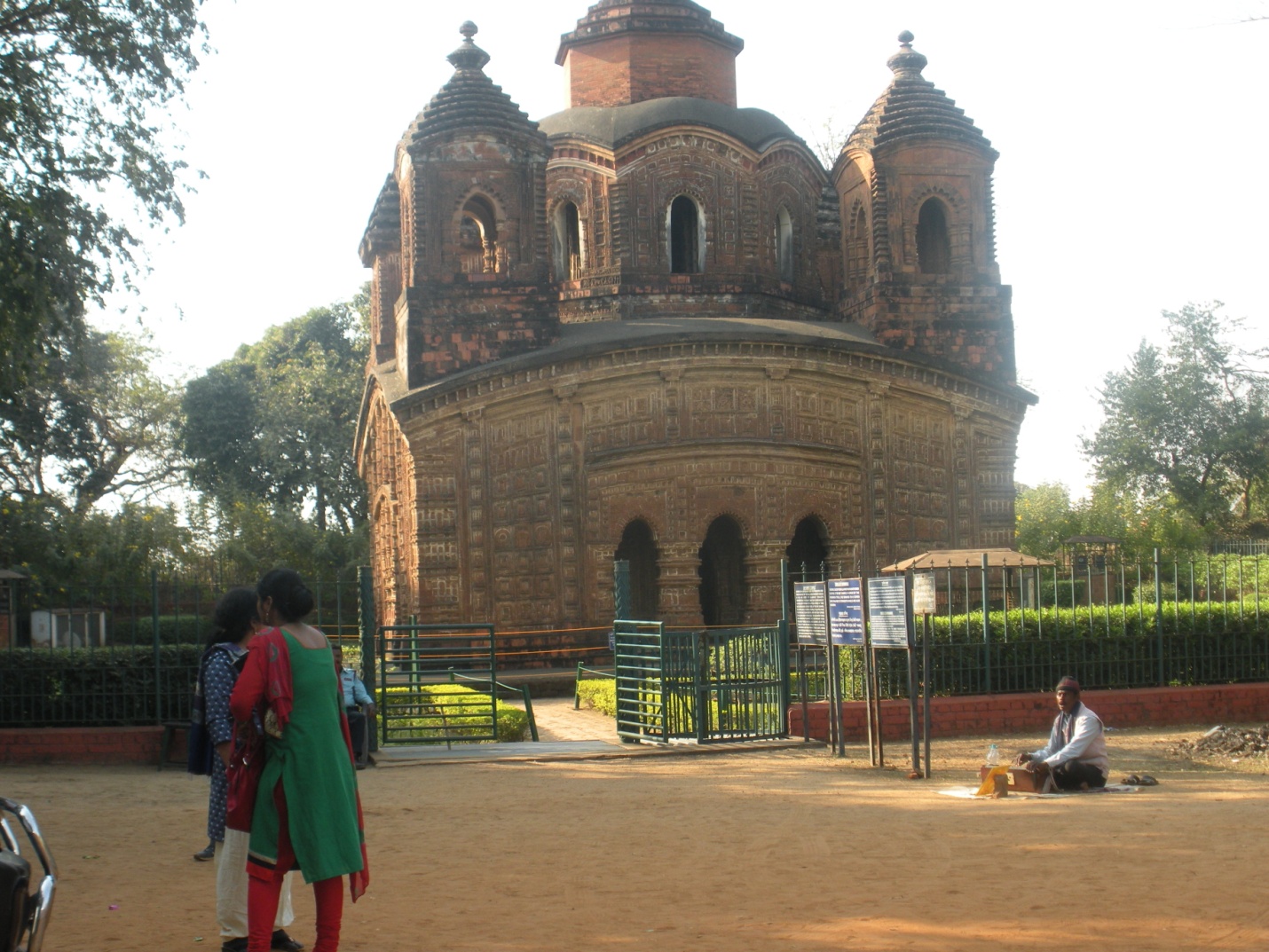 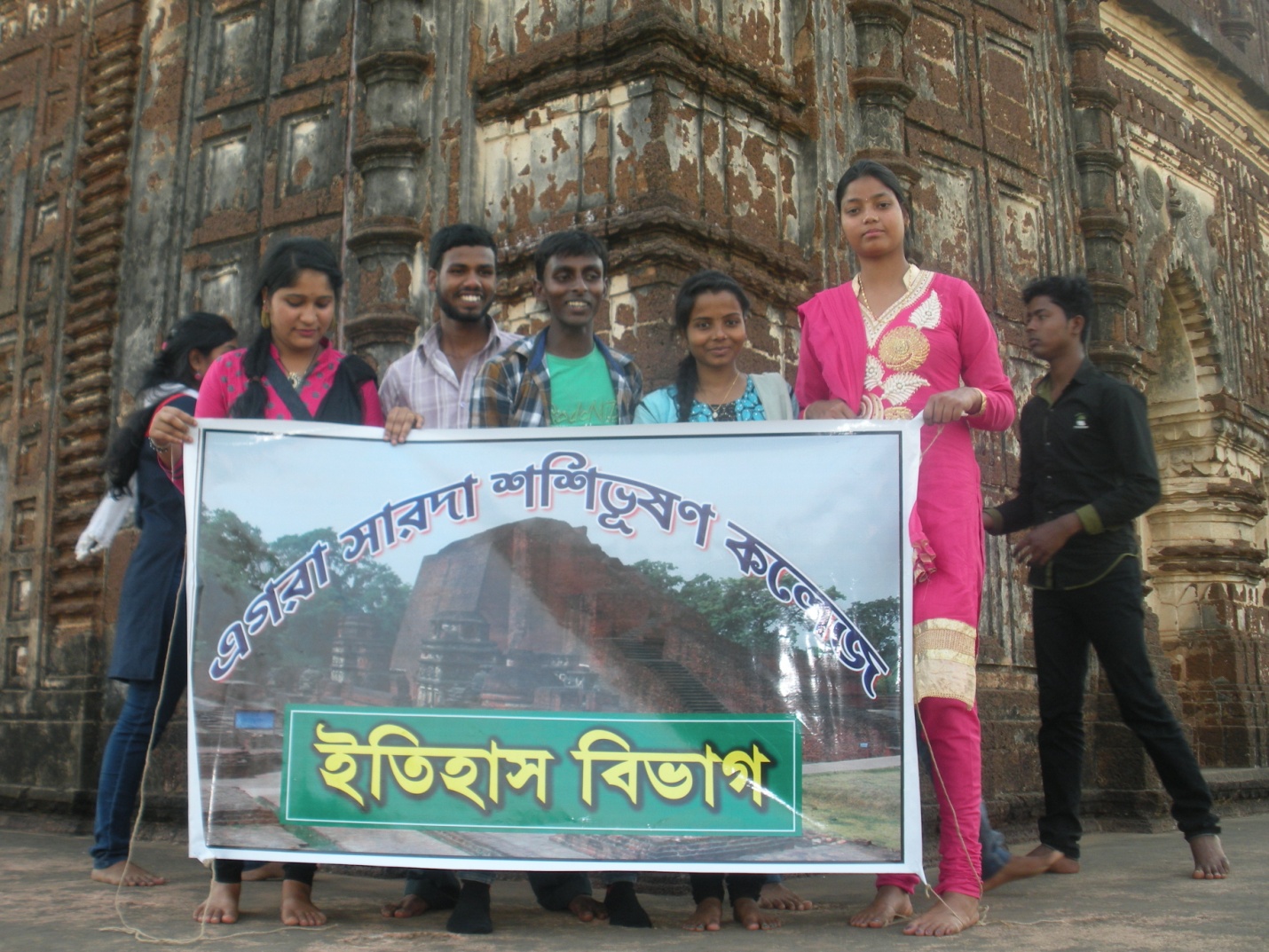 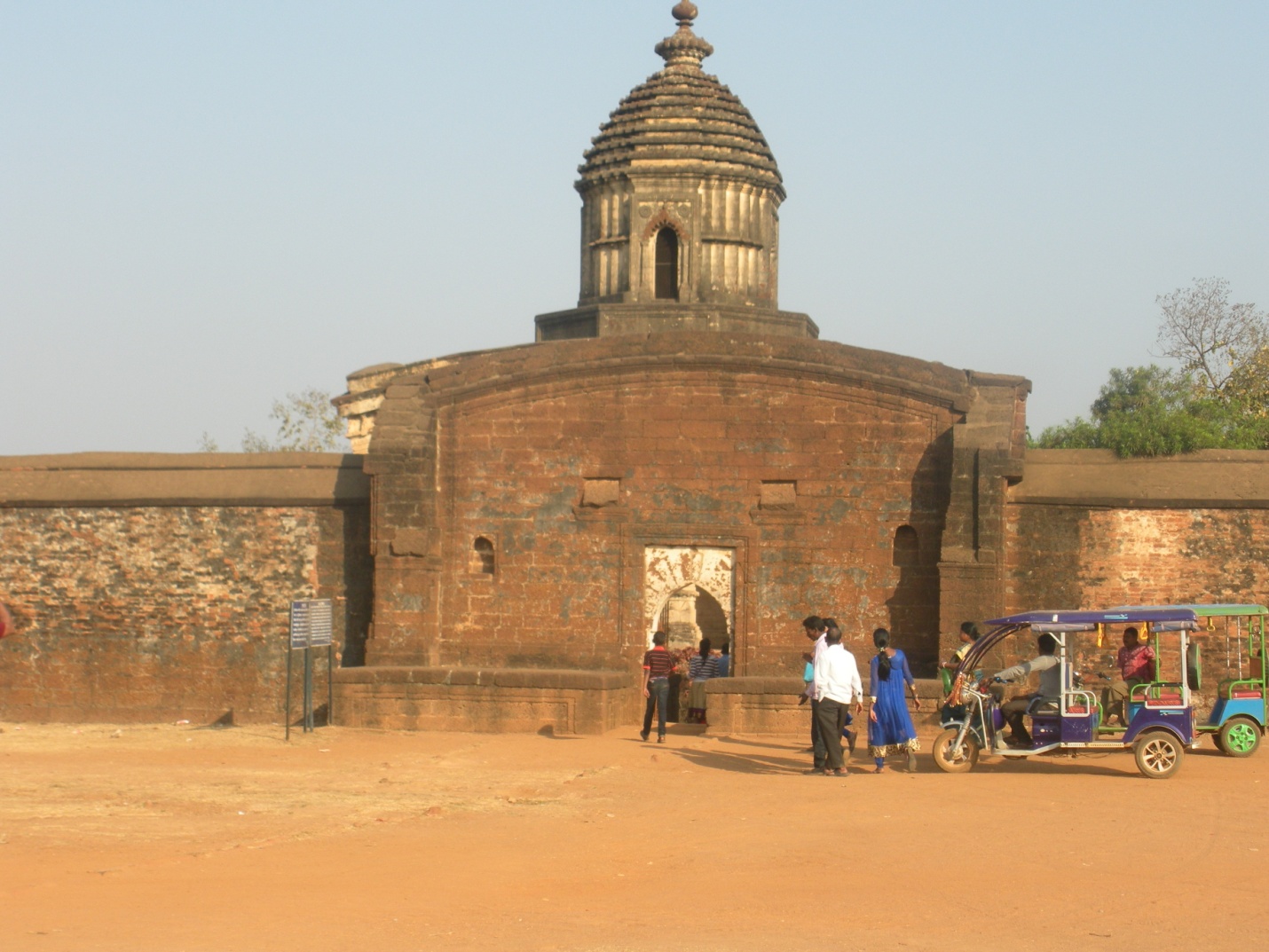 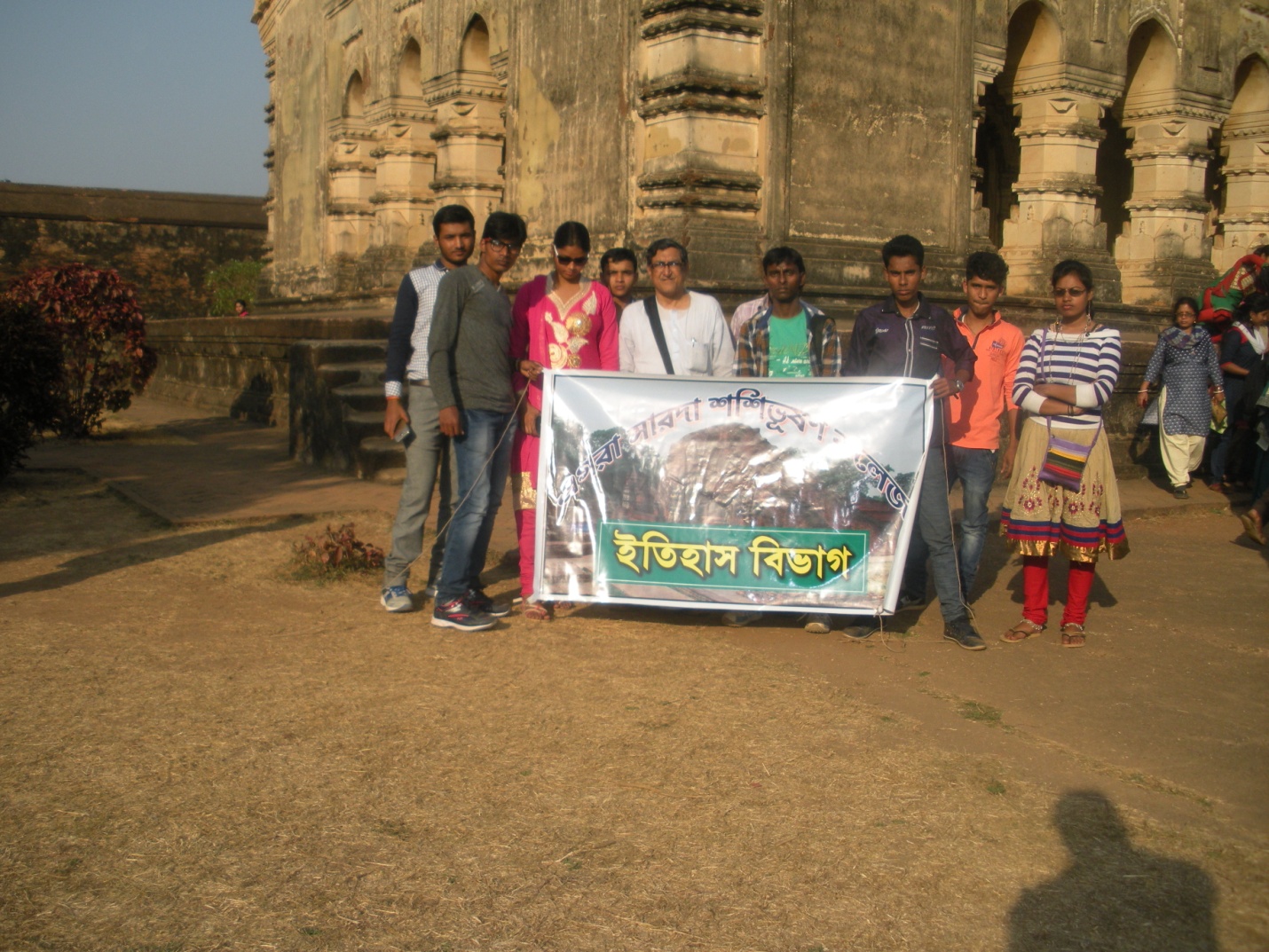 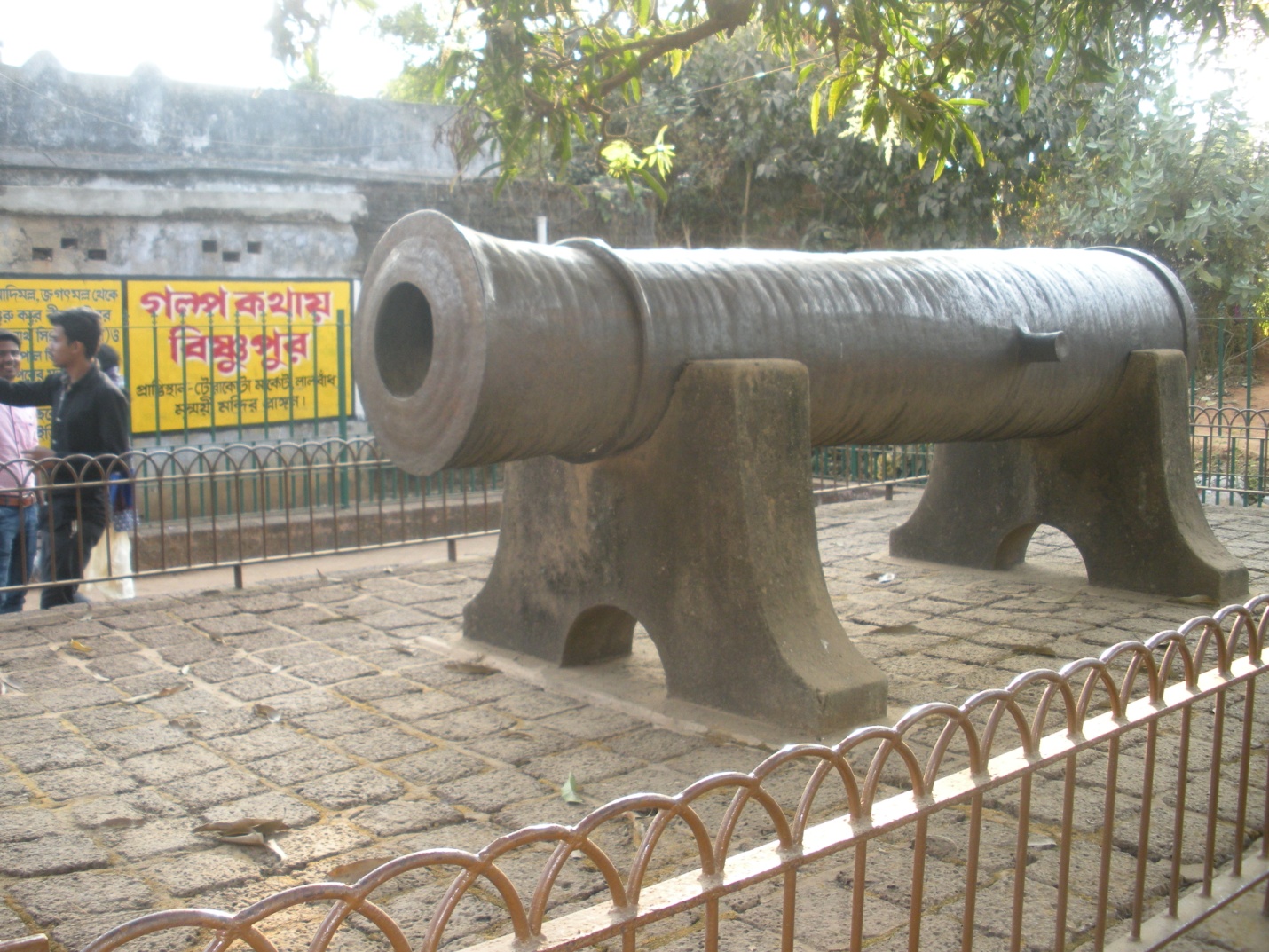 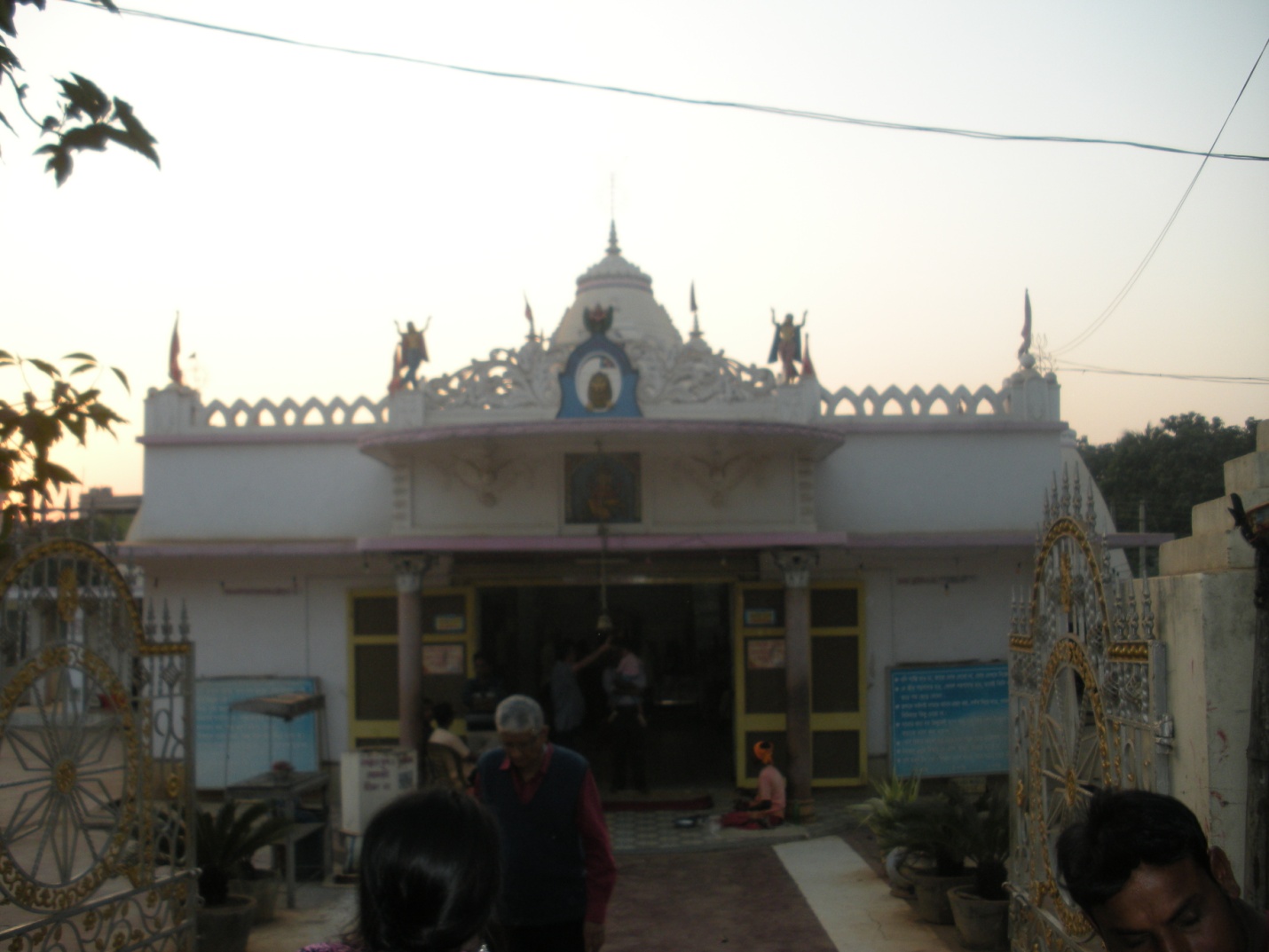 